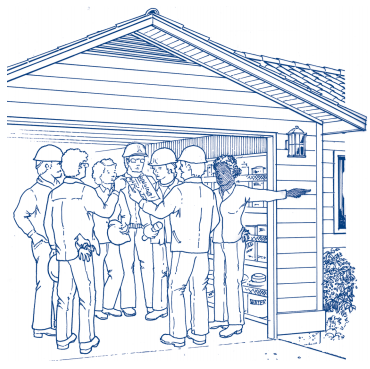 LEADER CONTACT INFORMATION (all fields required)LEADER CONTACT INFORMATION (all fields required)LEADER CONTACT INFORMATION (all fields required)NAME:E-MAIL ADDRESS:MAILING ADDRESS:TELEPHONE:ATTENDED LEADER TRAINING:DATE: LOCATION: GENERAL INFORMATION (all fields required)GENERAL INFORMATION (all fields required)GENERAL INFORMATION (all fields required)NEIGHBORHOOD TO BE BE MAPPED (INCLUDINGHOUSE NUMBERS): MATERIALS NEEDED BY:QUANTITY NEEDED BY:DATE SCHEDULED FOR YOURMAPPING EVENT:TIME ALOTTTED: The MYN Program was developed by the Washington State Military Department, Emergency Management Division, and is offered through Local Emergency Management offices. By signing this document, you agree that all information gathered as a result of the mapping shall be used exclusively for the MYN Program.The MYN Program was developed by the Washington State Military Department, Emergency Management Division, and is offered through Local Emergency Management offices. By signing this document, you agree that all information gathered as a result of the mapping shall be used exclusively for the MYN Program.The MYN Program was developed by the Washington State Military Department, Emergency Management Division, and is offered through Local Emergency Management offices. By signing this document, you agree that all information gathered as a result of the mapping shall be used exclusively for the MYN Program.